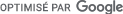 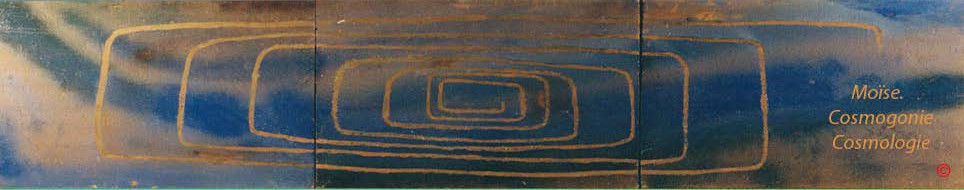 SommaireGENESE DE MOÏSEASPECTS DU TEMPSDans la cosmologie de Moïse, la notion de Temps recouvre l'idée de manifestation  phénoménique  que l'on peut rapprocher  à celle du Temps météologique de demain par exemple, Les manifestations phénoméniques à  venir:  tempête,  cyclone  sont  sous  forme  de  données   quantifiées. présentées dans un champ.Le  champ  du  Temps  est  figuré  sous  forme  d'un  carré  de  valeur  1, constitué par 27 et 28 sous-unités.En utilisant la métrolologie antique le côté vaut 1 coudée.Les  manifestations  phénoméniques  ou  existences  dépendent  d'un processus  cyclique,  à l'image  de  la  course  solaire dans le déroulement jdes saisons, semble t-il, provoquant un retour périodique cycique.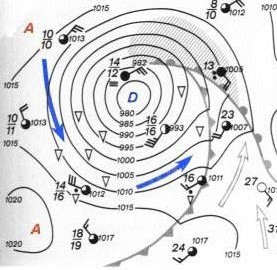 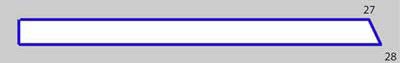 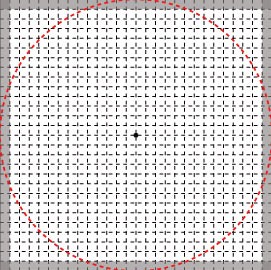 Les manifestations phénoméniques se produisent sur deux plans opposés reliés par un axe vertical de rotation. Les champs carrés sont la figuration plane  d'actions  prosuisant  des  manifestations  phénomèniques  sur une sphère, résultat d'un mouvement expansif.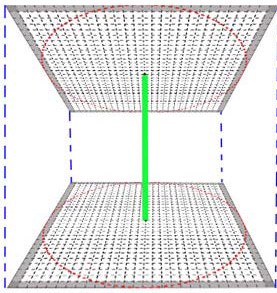 le Jour aspect particulier du TempsLes jours, classés  par ordre positionnel, comme d'ailleurs les ères géologiques rassemblent des actions formant un tout cohérent aboutiissant à une manifestation phénoménique qualifiée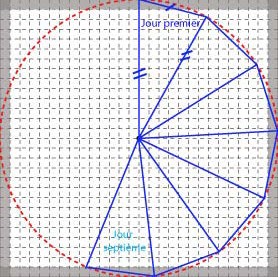 Un "jour" vaut 29°.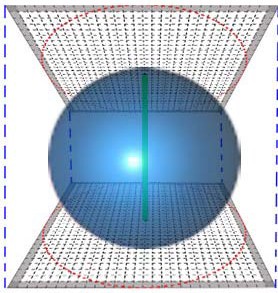 Le Jour Septième se trouvant en opposition avec le jour Premier quant à des manifestations phénomèniques  nouvelles,  n'ajoute rien mais mais indique   un   retour   à  un   état   stable   de  repos, d'égalité entre les parties.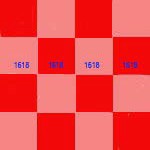 Autre aspect du Temps: les heuresLes heures , Première,  Deuxième,  etc..constituent les  étapes  qualifiant  toute  les manifestation phénomèniques. la cosmologie de Moîse ajoute quatre "heures"  supllémentaires  consacrées  à la prolongation ou descendance d'une manifestation phénoménique.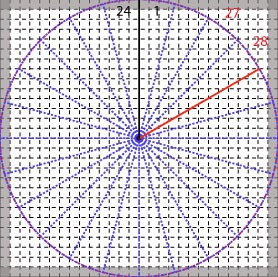 Quatre heures valent 60°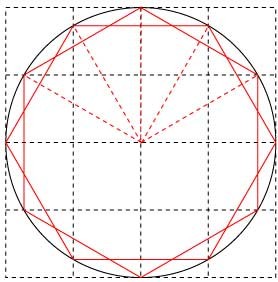 Un Temps puis un second TempsDans la cosmologie de Moïse le concept de Tempspuis d'un second Temps a pour objet la mise en évidence des existences douées d'animation dans leur caractère dual.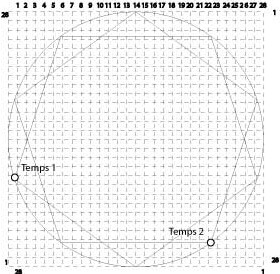 